ДЕТСКИЙ ОТДЕЛМастер-класс «Веточка новогодних пожеланий»                                                      в рамкахмеждународной акции «Книговички-2019»Детский отдел МКУК «Центральная библиотека городского поселения г. Поворино» присоединился кМеждународной акции «Книговички-2019». Организатором Акции является МБУК г.о. Самара «Централизованная система детских библиотек».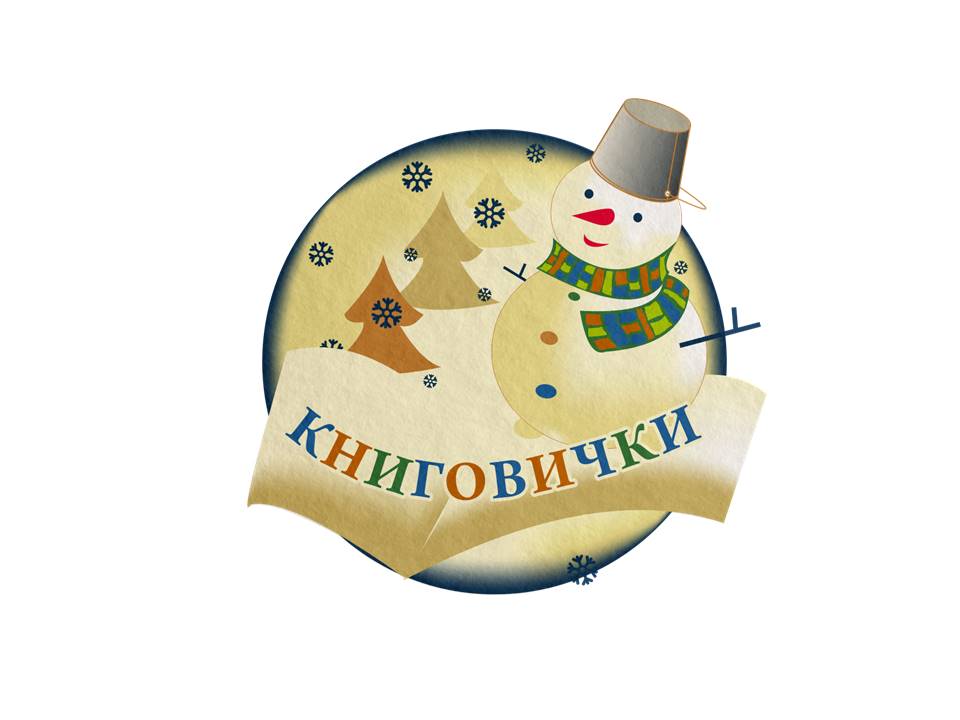 Библиотекари Детского отдела Черкасова Е. А. и Васильева Т. В.   организовали для активных читателей мастер-класс «Веточка новогодних пожеланий». В исполнении мальчишек и девчонок прозвучалилучшие новогодние произведения зарубежных и отечественных писателей: Г. Х. Андерсена «Ель», «Снежная королева», Э. Т. А. Гофмана «Щелкунчик и мышиный король», М. Зощенко «Ёлка», К. Чуковского «Ёлка»и т.д.Кроме того, ребята с огромным удовольствием познакомились и с другими книгами, представленными на выставке-празднике «Чародейка-Зима».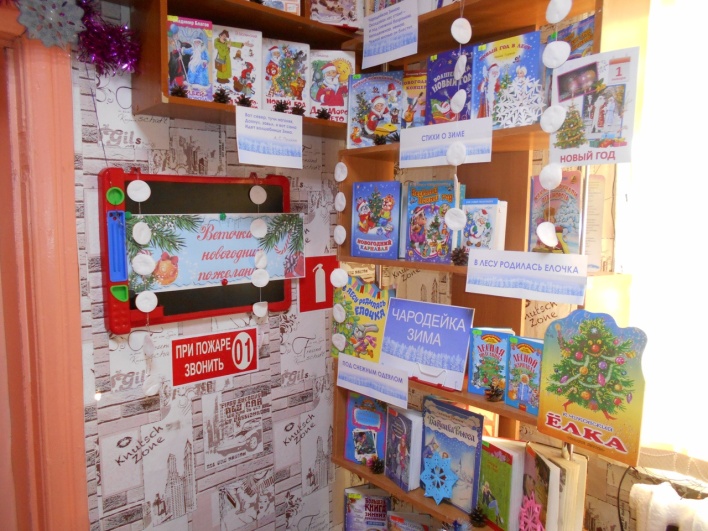 Затем по мотивам прочитанных сказочных сюжетов школьники создали ёлочки из мишуры и бумаги, ёлочные шары, снежинки, поделку «Мышиный король». В ходе мероприятия детис удовольствием читали новогодние сказки и стихи, приняли участие в литературной викторине, отгадывали загадки, создавали яркие новогодние игрушки.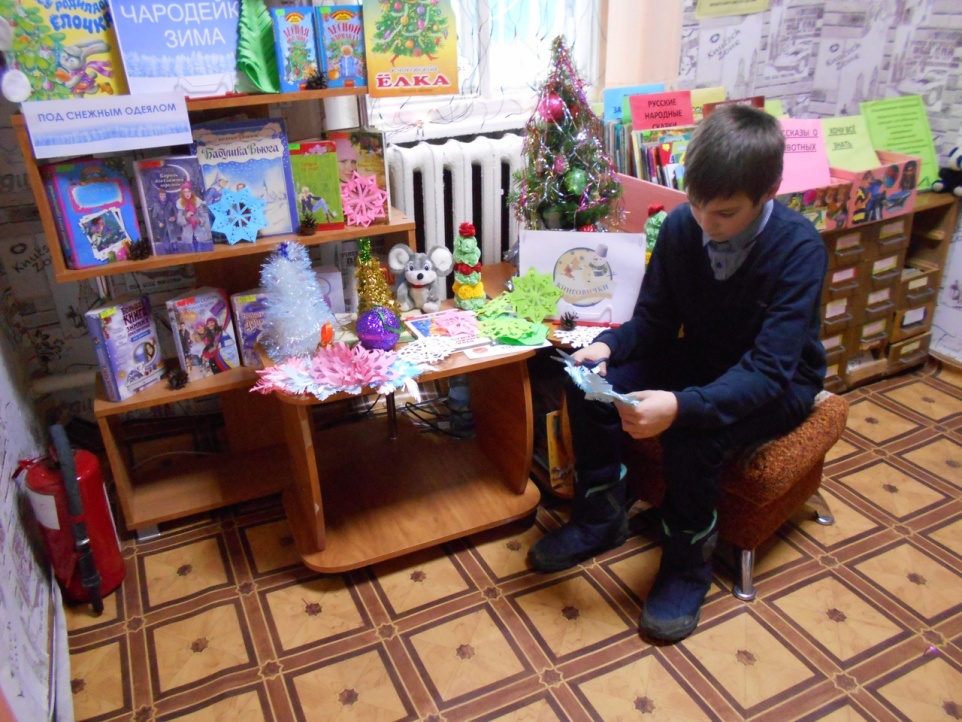 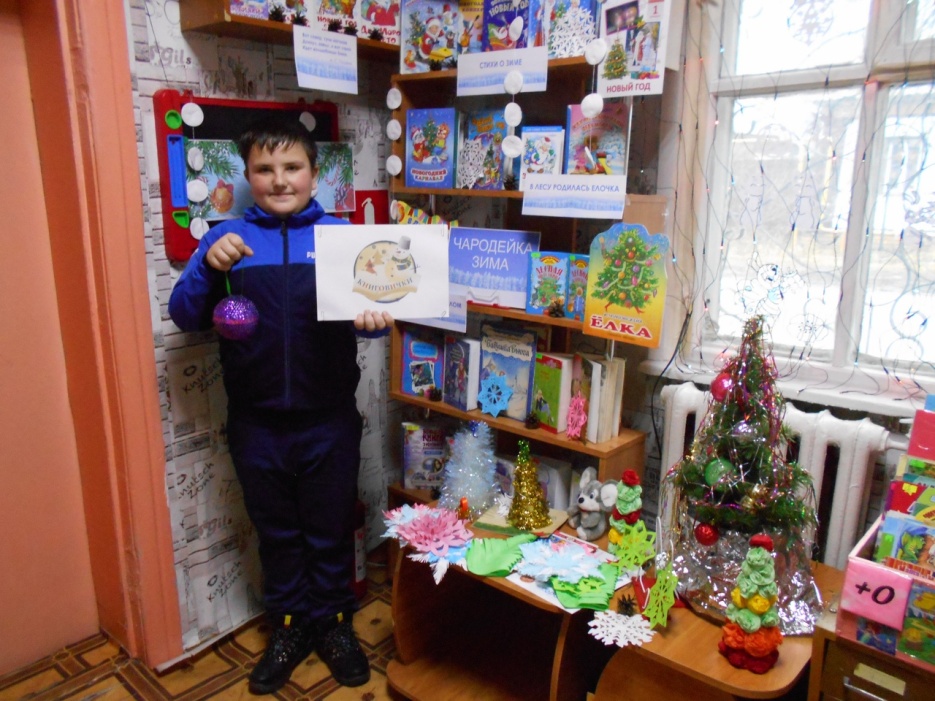 